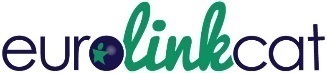 EUROlinkCAT WP3 - Mortality associated with congenital anomaliesStatistical analysis planWP3 leads: Judith Rankin (UNEW), Anna Pierini (CNR-IFC)Researchers: Svetlana Glinianaia (UNEW), Michele Santoro (CNR-IFC), Alessio Coi (CNR-IFC)In collaboration with WP2 teamWP2 lead: Maria Loane (Ulster University, UU), James Densem (BIOMEDical Computing Ltd), Joachim Tan (Queen Mary University of London (QMUL))Statistical expertise and advice will be provided by Joan Morris (QMUL).The aim of this analysis plan is to facilitate the work of the WP2 team on the common syntax scripts which will guide the registries in their pre-specified local analyses and to provide each participating WP3 registry with the detailed stepwise instructions for these analyses and the dummy tables for completion.DOCUMENTATIONPlease ensure you keep a detailed log of all the steps carried out as part of this project. It is likely we will identify differences in the findings between the registries/locations and we may need to go back to this log to determine whether they are true differences or whether they are artefacts of the data. preparing the rEgistry datasetEach registry needs to extract a file of all cases with a major congenital anomaly irrespective of the outcome from their local EDMP (use the EDMP Version 6.10, 11 January 2016) from 1st January 1995 (or the earliest available year) until 31st December 2014 (Appendix 1 for data availability by time period for participating registries) – see EDMP Step-by-Step Instructions written by WP2 team.Include all pregnancies resulting in a:fetal death at ≥ 20 weeks of gestation (FD);termination of pregnancy for fetal anomaly (TOPFA) at any gestational age;live birth (LB)This file (named ‘Registry number_cases_95-14”) will include all EUROCAT variables listed in Table 1 (and also on page 21 in ‘EDMP Step by Step Instructions’ document produced by WP2 team) and must be stored and archived locally, preferably on another server/pc.Linkage of live birth data WITH DEATH DATA (as specified in the WP3 Protocol)Each registry will organise the linkage of all live born cases included in the dataset specified above to deaths that occurred from 1st January 1995 (or earliest available year if later than 1995) to 31st December 2015.STage 1. Assessing Quality of EUROCAT and Mortality data - see a separate document produced by WP2 team on EDMP Step-by-Step Instructions and cross tabulations.STAGE 2. Statistical AnalysisFrequency tables (descriptive statistics) for linked live births Participating registries will run pre-specified analyses using individual-based data which will follow this analysis plan and the WP2 team syntax scripts. This will include cross-tabulations for outcomes of interest listed below. The dummy output tables for completion by the registries are drafted in the Excel spreadsheets (see Excel file ‘WP3_stage 2_stat analysis_final’). For all linked live births and those resulting in deaths the tables for the following EUROCAT variables will be produced: ‘T 1 – LBs’ (Linked live births with congenital anomalies and those resulting in deaths by age groups’)by number of babies delivered - ‘NBRBABY’ The following tables will be produced for a) singletons and b) all linked LBs (singletons and multiples):EUROCAT recoded variables (see Table 2 on WP3 Common Data Model):by year of delivery – ‘Yeargp’ recoded variable;by maternal age categories - ‘matage_gr’ variable;by sex of child -  ‘L_CH_SEX’ variable (created for linked cases);by birth weight categories - ‘BW_gp’ variable;by gestational age categories - ‘GA_disc_gp’ variable;by maternal BMI categories-  ‘BMI_gr’ variable;Non- EUROCAT SES variables:by SES variables – L_MAT_EDUC (maternal education), L_MAT_OCC (Maternal occupation), L_MATDEPR_IND (Deprivation index at maternal residence in quintiles), L_MATMAR_STA (Maternal marital status), L_MAT_CTRY_B (Maternal country of birth/ place of birth/ country of origin) – see Table 2.T 2 – Prenatal DS’ – The table stratifies linked deaths for age at death groups up to 1 year of age (0-6 days, 7-27 days and 28-364 days) and those at risk at death (i.e. alive at certain age) by four subgroups of isolated congenital anomaly, i.e. spina bifida, transposition of great arteries, diaphragmatic hernia and gastroschisis (al6, al19, al48 and al50) and by prenatal diagnosis (‘WHENDISC’ variable=6 (prenatally diagnosed for LBs) stratifying by gestational age at prenatal diagnosis (<22, 22-31 and 32+ weeks – ‘GA_disc_gp’ recoded variable) vs postnatally diagnosed - ‘WHENDISC’=1-5 or 10). Separate tables will be completed for singleton LBs and for all LBs (singletons and multiples) for the time periods 1995-2004 and 2005-2014 (four tables).For linked deaths only the following  tables will be produced: ‘T 3 - linked deaths’ - Deaths by age at death group and year of delivery Frequency of deaths by year of birth and child’s age at death group (first 24 hrs; 1 complete day; 2 complete days; 3 complete days; 4 complete days;  5 complete days; 6 complete days; 7-27 days; < 1 month (use if days unavailable); 28 days to < 3 months (28-90 days); 3-5 months (91-182 days); 6-11 months (183-364 days), < 1 year (use if days/months unavailable); 1 complete year (365-729 days); 2 complete years (730-1094 days); 3 complete years (1095-1460 days); 4 complete years (1461-1825 days); 5 complete years (1826-2190 days); 6 complete years (2191-2555 days); 7 complete years (2556-2921 days); 8 complete years (2922-3286 days); 9 complete years (3287-3651 days); alive on 10th birthday or on 31.12.2015 (whichever earlier). Singletons;All linked live births (singletons and multiples).‘T 4A – Cause of death (infant)’ – Distribution of underlying causes of death for selected congenital anomaly subgroups, all MM groups unless otherwise statedData for all linked live births (singletons and multiples) resulting in deaths will be used for Tables 4A, 4B and 4C.a) ) Neonatal Deaths (0-27 days)b) Postneonatal Deaths (28-364 days)‘T 4B – Cause of death (child)’ – for deaths at 1-9 years: Distribution of underlying causes of death for selected congenital anomaly subgroups, all MM groups unless otherwise statedT 4C - Cause of death accuracy - Analysis of the accuracy of Cause of Death (CoD) matching for specific congenital anomaly subgroups, all MM groups unless otherwise stated.KAPLAN-MEIER Survival analysisKaplan-Meier (K-M) Survival analysis up to аge 10 years by subgroups of congenital anomalies:‘T 5 – Survival analysis’ (T 5A –T 5I)Linked live births will be used for these analyses. Groups for age at death to be used for the K-M survival analyses:0-6 days of age, 7-27 days, 1-2 months (28-90 days), 3-5 months (91-182 days), 6-11 months (183-364 days), and then for each year after the first year of life up to 10 years (see Excel tables T 5A-T C). For T 5D – after the first year the years are combined to 1-4 years and 5-9 years.Subjects at risk for each age group, number of deaths, K-M survival estimates (% with 95% CI) will be provided. Surviving children with congenital anomalies should be censored at their 10th birthday or at 31 Dec 2015 if the follow-up was shorter than 10 years, or if they have migrated outside the study area before the end of follow-up.‘T 5A – Survival analysis’ – The first series of the K-M survival analysis will be run for live births with an isolated anomaly (coded as N, A, R and I in 'mult_malf' EDMP derived variable: N: NTD isolated; A: isolated cardiac; R: isolated renal; I: isolated other) by a selected congenital anomaly subgroup (proposed in Table 4 below based on clinical relevance and on the prevalence of about 1/10,000).Singletons;All linked live births (singletons and multiples).‘T 5B – Survival analysis’ – this series of the K-M survival analysis will be run for all structural anomalies (select isolated cases using A, N, R and I 'mult_malf' codes and potential multiple anomalies using 'M' code).Singletons;All linked live births (singletons and multiples).‘T 5C – Survival analysis’All anomalies (all mult_malf groups included)Singletons;All linked live births (singletons and multiples).‘T 5D – Survival analysis’All linked live births (singletons and multiples) - Down syndromeSelect those with Down syndrome and categorise:a) any with Down syndrome (al89 - no exclusions); b) Down syndrome with CHD and gastrointestinal anomaly (al89 + al17 +al40)c) Down syndrome with CHD (al89 + any CHD (al17) but not with gastrointestinal anomaly (exclude those with al40);d) Down syndrome with gastrointestinal anomaly (al89 +al40) and not with CHD (exclude those with al17);f) Down syndrome with neither CHD nor gastrointestinal anomaly (exclude those with codes al17 and al40);‘T 5E – Survival analysis’All linked live births (singletons and multiples) - Genetic syndromes and other rare congenital anomaliesNo selection by ‘mult_malf’ code, use the subgroup numbers ‘al’ for existing subgroups and the subgroup numbers ‘aud’ for new subgroups for inclusion at local level.Three next series of Kaplan-Meier Survival analysis (T 5E, T 5F, T 5G) investigate the survival up to 10 years by subgroups of congenital anomalies and by time period (1995-2004 and 2005-2014) for three different groups of congenital anomalies: ‘T 5F – Survival analysis’ Kaplan-Meier Survival analysis up to 10 years by subgroups of congenital anomalies - time trends (1995-2004 and 2005-2014)All linked live births (singletons and multiples) - isolated anomaly (cases should be selected using the codes N, A, R and I 'mult_malf' codes: N: NTD isolated; A: isolated cardiac; R: isolated renal; I: isolated other)1995-20042005-2014‘T 5G – Survival analysis’All linked live births (singletons and multiples) - All structural anomalies (select isolated cases using A, N, R and I 'mult_malf' codes and potential multiple anomalies using 'M' code) 1995-20042005-2014‘T 5H – Survival analysis’All linked live births (singletons and multiples) - all anomalies (all mult_malf groups included)1995-20042005-2014‘T 5I – Survival analysis’All linked live births (singletons and multiples) - Down syndrome with or without additional anomalies 1995-20042005-2014Cox proportional hazards regressionSurvival analysis to explore the associations between the risk factors listed below and the congenital anomaly subgroup-specific survival by age groups will be run using Cox proportional hazards regression. The adherence to the proportional hazards assumption, i.e. to examine that there was no evidence of violation, will be tested using Schoenfeld residuals.‘T 6A – Cox regression’ - the analysis of the effect of prenatal diagnosis on survival during the first year of life; Results of the Cox proportional hazards regression - for survival up to 7 days of age, 28 days and 365 days Model 1: the analysis of the effect of prenatal diagnosis on survival during the first year of life (isolated anomalies only including those with 'mult_malf' codes N, A, and I)For:Singletons;All linked live births (singletons and multiples).Prenatal diagnosis: Yes: WHENDISC=6; No: WHENDISC=1-5, or 10; exclude those with WHENDISC=9; use AGEDISC variable (gest. age at diagnosis, weeks) to categorise gestational age at prenatal diagnosis.We aim to analyse the effect of prenatal diagnosis [‘No’ (reference) vs ‘Yes’] on survival up to 365 days for cases of isolated spina bifida, transposition of great arteries, diaphragmatic hernia and gastroschisis (al6, al19, al48 and al50). Gestational age at diagnosis (AGEDISC variable) will be grouped into: at <22 weeks, 22-31 weeks and 32+ weeks, as earlier gestational age at diagnosis is associated with the lower survival (diaphragmatic hernia). The adjusted analysis of the effect of prenatal diagnosis will include the following factors (see ‘T 6A – Cox regression’): Byear - year of birth [‘1995-2004’ (reference) vs ‘2005-2014’], SEX - sex of child [male (reference) vs female], AGEMO - maternal age (20-34 (reference) vs < 20 years and 35+ years], GESTLENGTH - gestational age at delivery [37+ weeks (reference) vs <28 weeks, 28-31, 32-36 weeks], SES (the SES variables will be registry-specific, for example, L_MATDEPR_IND for the BINOCAR registries, 5th quintile (least deprived) – references vs 1st quintile (most deprived) and 2, 3 and 4 quintiles.  WEIGHT - Birth weight: 2500-3999 (reference) vs <1000, 1000-1499, 1500-2499 and 4000+g – only to be used in the unadjusted analyses, do not include in the multivariate models.For all T 6 tables, the unadjusted and adjusted models will be run for each of the factors listed above (except for ‘prenatal diagnosis’ which relates to T 6A only) reporting crude β coefficients with the standard errors and the adjusted β coefficients with the standard errors respectively. Crude global PH test p-value will be reported for each unadjusted analysis and adjusted model global PH test (p-value) will be reported for the adjusted models for each outcome and anomaly. We will follow the usual EUROCAT rule to exclude registries from studies on prenatal diagnosis if unknown or missing is more than 20% of the cases.‘T 6B – Cox regression’Model 2: the analysis of the effect of the listed risk factors on survival up to 365 days (isolated anomalies only based on the 'mult_malf'  codes A,N, R and I - except al6, al19, al48 and al50 analysed in T 6A ).For:Singletons;All linked live births (singletons and multiples)‘T 6C – Cox regression’Model 3: the analysis of the effect of the listed risk factors on survival up to 365 days - include all structural anomalies (select isolated cases using A, N, R and I 'mult_malf' codes and potential multiple anomalies using 'M' code)For:Singletons;All linked live births (singletons and multiples).‘T 6D – Cox regression’Model 4: the analysis of the effect of the listed risk factors on survival up to 365 days  - include all anomalies (all mult_malf groups included)For:Singletons;All linked live births (singletons and multiples).‘T 6E – Cox regression’Model 5: the analysis of the effect of the listed risk factors on survival up to 365 days - Down syndrome with or without additional anomalies – for ‘All linked live births (singletons and multiples)’‘T 6F – Cox regression’Model 6: the analysis of the effect of the listed risk factors on survival during 1-9 years of age - include all cases with isolated anomalies (include only those with 'mult_malf' codes N, A, R and I) – for ‘All linked live births (singletons and multiples)’‘T 6G – Cox regression’Model 7: the analysis of the effect of the listed risk factors on survival during 1-9 years of age  - include all structural anomalies (include isolated cases using A, N, R and I 'mult_malf' codes and potential multiple anomalies using 'M' code) – for ‘All linked live births (singletons and multiples)’‘T 6H – Cox regression’Model 8: the analysis of the effect of the listed risk factors on survival during 1-9 years of age  - include all anomalies (all mult_malf groups included)‘T 6I – Cox regression’Model 9: the analysis of the effect of the listed risk factors on survival during 1-9 years of age - Down syndrome with or without additional anomalies – for ‘All linked live births (singletons and multiples)’Tables for the analysis of the geographic variation in survival across Europe (see the description in the Addendum on page 21)‘T 7A– Population Mortality’ - Resident populations (0-9 years) and deaths in the background registry population, by year of death and age at death‘T 7B – Pop Neonatal Mortality’– Neonatal deaths and stillbirths in the background registry population, by year of death‘T 8A Adjusted survival’ - Kaplan-Meier survival estimates at 7, 28 and 365 days adjusted by 1 risk factor at a time, for cases of isolated spina bifida, transposition of great arteries, diaphragmatic hernia and gastroschisis (al6, al19, al48 and al50)‘T 8B Adjusted survival’ – 1- and 10-year Kaplan-Meier survival estimates for isolated structural anomalies adjusted by 1 risk factor at a time‘T 8C Adjusted survival’ – 1- and 10-year Kaplan-Meier survival estimates for Down syndrome adjusted by 1 risk factor at a timeThe number of children in the background population and the number of deaths by year of death and age at death should be provided using mortality data or regional/national published statistics if available.  analysis of the aggregated dataThe WP3 team will analyse the aggregated data submitted to the Central Results Repository (CRR) by each of the participating registries (aggregated tables and analytical results from the independent standardised databases). We will combine estimates produced by each individual registry in a meta-analysis using a random effects model. Table 1. Master table of the list of the required variables (in addition to all the subgroups codes provided in EDMP)*	New variable In Guide 1.4**	Variable compatible with Guide 1.3, but coding has been extended/modified#	Variable name change only##	Guide 1.4 use ISCO-08 classificationsaShould be a calculated field using the difference between date of death and death of birth, it should be provided in days for infants who died after the first 24 hours.bShould be recorded in addition to the exact age at death variables: L_CH_AGED_H, L_CH_AGED_D or L_CH_AGED_M.Table 2. Common Data Model – WP3Appendix to Table 2:Guideline for coding L_CONFIDENCE variable (for matching cases in different datasets)The “-“ symbol = Not presentIf all 3 variables present and matched, code=EXCELLENTIf 2 variables present and both matched, code=GOOD if the 2 variables are unique ID number and child’s DOBIf 2 variables present and both matched, code=FAIR if unique ID number is not one of the 2 variablesIf 2 variables present and only 1 matched, code=FAIR if unique ID number is matchedIf 2 variables present and only 1 matched, code=POOR if unique ID number is the unmatched variableIf 1 variable present and matched, code=FAIR if it is unique ID numberTable 3.  Congenital anomaly subgroups to use in the survival analysis (based on EUROCAT Subgroups of Congenital Anomalies (August 2016) with exclusions mentioned in doc 3.2 and doc 3.3 in Guide 1.4)Footnote: *All Anomalies = ALL cases of congenital anomaly, excluding cases with only minor anomalies as defined in Section 3.2 in Guide 1.4 for cases born post-2005. Cases with more than one anomaly are only counted once in the “All Anomalies” subgroup. †EUROCAT ICD-9 codes are used with the British Paediatric Association (BPA) extension code: http://www.eurocat-network.eu/content/EUROCAT-ICD9-with-BPA-Extension.pdfaud13 subgroup - Meckel-Gruber syndrome (Q6190) - has been removed from the list as it is not going to be analysed due to a very small number of live births.Standardisation committee meeting September 2018:Decision to remove subgroups for fetal alcohol syndrome, valproate syndrome and maternal infections due to small numbers and too heterogeneous subgroup for maternal infection.Standardisation committee meeting 12.11.2018: More subgroups have been deleted due to small numbers in the dataset (inclusion criteria is at least 5 livebirths in 3 registries). Excluded are: MegalencephalyEctodermal dysplasiaAlagille syndromeHolt-Oram Caudal regression sequenceAppendix 1. Data availability by time period for participating registriesData for 1995-2014 will be included for the following 12 EUROCAT registries:Belgium: Antwerp, Croatia: Zagreb, Denmark: Odense, Finland, Germany: Saxony-Anhalt, Italy: Emilia Romagna, Italy: Tuscany, Malta, Netherlands: Northern, Spain: Basque Country, UK: Thames Valley, UK: Wessex.The remaining registries will include data for the study subjects for the following periods:1997-2014 - France: Paris;1998-2014 - UK: East Midlands, UK: Wales;1999-2014 - Norway;2000-2014 - UK: North; 2002-2014 - France: Ile de la Reunion; 2005-2014 - UK: South West, Ukraine: West;2007-2014 - Spain: Valencia.  Addendum ‘Analysis of the geographic variation’One of the tasks of the WP3 is aimed at investigating whether there are geographic variations in survival across Europe for selected EUROCAT congenital anomaly subgroups.As individual data are not transmitted to the CRR it will not be possible to calculate risk indicators by Country or European area. For this reason we will evaluate geographic variation using the estimates produced at registry level.The approaches we are going to use in order to provide information about geographic variations in survival in infants with congenital anomalies across Europe are briefly described below:1. Evaluate whether there is variability of the survival indicators among the 21 participating registries. For this aim we will consider the between-registry heterogeneity (through the I2 statistic) produced for the pooled estimate in the meta-analysis.Geographical differences will be evaluated by the analysis of indicators calculated by each registry. Both crude and adjusted risk indicators for risk factors will be used for this aim. 2. Use information on risk factors to interpret the geographic variations. Geographic differences will be explored using the distribution of specific risk factors for the specific anomalies investigated. Models can be fitted using the observed survival in each registry and the distribution of risk factors for the babies with anomalies in that registry (Tables T 8A – T 8C – see pages 7-8). 3. Evaluate the variability of TOTAL mortality given the observed mortality in children with congenital anomalies. In order to contextualise and better interpret the results, as no controls are required for WP3, general information on mortality (e.g. neonatal mortality) will be collected (Tables T 7A – T 7B – see pages 7-8).Additional and supplementary analyses will be performed:a. Pooled estimates of the European areas (i.e. Northern, Western, Eastern, Southern) will be calculated by using the estimates calculated at registry level. The WP3 team will combine estimates produced by each individual registry belonging to a specific European area by using a meta-analysis random effects model. The heterogeneity among estimates of the registries belonging to the same European area will be assessed through the I2 statistic.b. Specific statistical exploratory techniques can be used to identify latent information among the results produced by the WP3. For this purpose, we could:- use cluster analysis to identify 3-4 groups of registries according to survival indicators related to all anomalies and subgroups. Results can give insights into registry similarities. - group registries by defining 3-4 geographic areas a priori; then we use random forest to characterize the areas in terms of survival indicators related to all anomalies and subgroups. Upon model fitting, random Forest could help in defining indicators that best differentiate the areas.EUROCAT core variables, one row of data per case (see also http://www.eurocat-network.eu/aboutus/datacollection/guidelinesforregistration/guide1_4)EUROCAT core variables, one row of data per case (see also http://www.eurocat-network.eu/aboutus/datacollection/guidelinesforregistration/guide1_4)EDMP Core variables (shaded in blue)EDMP Core variables (shaded in blue)Baby and Mother – Variables 1 to 18 Baby and Mother – Variables 1 to 18 Baby and Mother – Variables 1 to 18 VariableDescription1CENTRECentre Number2NUMLOCLocal ID of case3BIRTH_DATEDate of Birth4SEXSex5**NBRBABYNumber of babies delivered6SP_TWIN Specify twin type of birth, like or unlike, zygosity 7NBRMALFNumber of malformed in multiple set8TYPEType of birth9CIVREGCivil registration status10WEIGHTBirth weight11GESTLENGTHLength of gestation in completed weeks12SURVIVALSurvival beyond one week of age13DEATH_DATEDate of death14 DATEMO Date of birth of mother 15AGEMOAge of mother at delivery16*BMI Maternal Body Mass Index 17 RESIDMO Mother’s residence code Diagnosis – Variables 19 to 57 Diagnosis – Variables 19 to 57 Diagnosis – Variables 19 to 57 19**WHENDISC When discovered20CONDISCCondition at discovery 21 AGEDISC If prenatally diagnosed, gestational age at discovery24 KARYO Karyotype of infant/fetus 25 SP_KARYO Specify karyotype 26*GENTEST Genetic Test 27*SP_GENTEST Specify genetic test 28PM Post mortem examination 29**SURGERY First surgery for malformation performed or planned 30SYNDROME Syndrome31SP_SYNDROME Specify Syndrome 32MALFO1 malformation33 SP_MALFO1 Specify malformation 34 MALFO2 As MALFO1 35 SP_MALFO2 Specify malformation 36 MALFO3 As MALFO1 37 SP_MALFO3 Specify malformation 38 MALFO4 As MALFO1 39 SP_MALFO4 Specify malformation 40 MALFO5 As MALFO1 41 SP_MALFO5 Specify malformation 42MALFO6 As MALFO1 43 SP_MALFO6 Specify malformation 44 MALFO7 As MALFO1 45 SP_MALFO7 Specify malformation 46 MALFO8 As MALFO1 47 SP_MALFO8 Specify malformation 57#OMIM OMIM code / Type of Mendelian Inheritance Exposure – variables 58 to 78Exposure – variables 58 to 78Exposure – variables 58 to 7858**ASSCONCEPTAssisted conception (where available)59## OCCUPMO Mother’s occupation at time of conception Sociodemographic – Variables 91 to 94 Sociodemographic – Variables 91 to 94 Sociodemographic – Variables 91 to 94 91MATEDUMaternal education 92 SOCM Socioeconomic status of mother 93 SOCF Socioeconomic status of father 94 MIGRANT Migrant status EDMP-derived variablesEDMP-derived variablesEDMP-derived variablesByearYear of birthbirth_typeDefinitions of stillbirths and spontaneous abortions vary between regions. This variable recodes birth type according to EUROCAT’s specifications: cases with gestational age ≥ 20 weeks are re-coded as “stillbirths” (irrespective of the local definition of stillbirth/spontaneous abortion).casestatusOnly cases with casestatus = 1al1-al108EUROCAT subgroups: (0 = No, 1 = Yes).  Based on EUROCAT coding in Guide 1.4mult_malf Algorithm for case classification into isolated and multiplesMM_Final_VerdictThis is the final aetiological classification following review of potential multiple cases by a panel of 3 geneticistsVariable NameVariable Definition and InstructionsVariable FormatVariable ValuesCore variable required for linkage to vital statistics or mortality databases and for calculating age at deathCore variable required for linkage to vital statistics or mortality databases and for calculating age at deathCore variable required for linkage to vital statistics or mortality databases and for calculating age at deathCore variable required for linkage to vital statistics or mortality databases and for calculating age at deathCore variable required for linkage to vital statistics or mortality databases and for calculating age at deathL_CH_IDUnique identifier of childA unique ID that links child to another databaseAs recorded locallyL_CH_DATE_BChild’s date of birth Needed to calculate age at death.DDMonYYYYL_CH_DATE_DChild’s date of deathNeeded to calculate age at death.DDMonYYYYVariables relating to linkageVariables relating to linkageVariables relating to linkageVariables relating to linkageVariables relating to linkageL_MATCH_TYPEMatch with vital statistics database (or local health care databases) Numeric1 = Linked to national/vital statistics database – match2 = Linked to national/vital statistics database – non-match3 = Linked to mortality database only – match4 = Linked to mortality database only – non-match5 = EUROCAT death onlyL_CONFIDENCEStrength of match with vital statistics or health care database.   Use local data provider’s codes for assessing confidence that the case is correctly matched. If local code unavailable, use suggested coding (see Appendix for full details)Numeric 1=Excellent2=Good3=Fair4=Poor9=Not MatchedL_DATE_LOSTDate lost to follow-up/ linkage (i.e. due to emigration, adoption or other reason)DDMonYYYY.=Not recorded by registry or not available for studyL_YEAR_LOSTYear lost to follow-up/ linkage (i.e. due to emigration, adoption or other reason)YYYY.=Not recorded by registry or not available for studyL_AGEL_DAge lost to follow-up/ linkage in complete daysNumeric (1-4 digits).=Not recorded by registry or not available for studyStandardised variables relating to childStandardised variables relating to childStandardised variables relating to childStandardised variables relating to childStandardised variables relating to childL_CH_YEAR_BChild’s year of birth YYYYL_CH_SEXChild’s sexNumeric1 = Male 2 = Female 3=Indeterminate  9 = Not known.=Not recorded by registry or not available for studyL_CH_REG_TYPEType of birth/ civil registration of babyNumeric1 = Livebirth 2 = Stillbirth 9 = Not known.=Not recorded by registry or not available for studyL_CH_NON_EURCitizenship/ Nationality of infant /country of originNumeric1= National2= Other European3 = Non-European4= Non-national (exact nationality not specified)9 = Not known. = Not recorded by registry or not available for studyL_CH_BWChild’s birthweight (grams)Numeric9999=Not known.=Not recorded by registry or not available for studyL_CH_GA_BChild’s gestational age at birth (completed weeks)Numeric99=Not known.=Not recorded by registry or not available for studyVariables relating to mortalityVariables relating to mortalityVariables relating to mortalityVariables relating to mortalityVariables relating to mortalityL_CH_STATUSOutcome status-Died = child is known to have died before 10th birthday or 31 Dec 2015 (whichever earlier)-Alive at 10th birthday = child was born on or before the 31st Dec 2005 and: (i) is definitively known to be alive on 10th birthday; or (ii) there is no information on death or lost to follow-up- Censored on 31st Dec 2015 = child was born on or after 1st Jan 2006 and:(i) is definitively known to be alive on 31st Dec 2015; or (ii) there is no information on death or lost to follow-up-Lost to follow up = child is lost to follow-up/ linkage (i.e. due to emigration, adoption or other reason)Numeric1 = Died2 = Alive at 10th birthday3 = Censored on 31st Dec 20154 = Lost to follow upL_EXIT_DATEDate of last day in study (censored/lost/died/alive)- Date lost - if child was lost to follow up                                         - Date of death - if child has died                                            - Date of birth plus 3652 days (approx. 10th birthday) if child was born on or before the 31st Dec 2005 and:(i) is definitively known to be alive on 10th birthday; or (ii) there is no information on death or lost to follow-up- Date of last day of the study (31st Dec 2015) if child was born on or after 1st Jan 2006 and:(i) is definitively known to be alive on 31st Dec 2015; or (ii) there is no information on death or lost to follow-upDDMonYYYYL_EXIT_DAYSNumber of days child is in studyThis is calculated as the last date child was in the study (L_EXIT_DATE) minus the child’s birth date (L_CH_DATE_B). Numeric (1-4 digits)L_CH_YEAR_DYear of child’s death as recorded on the death certificateYYYYL_CH_AGED_HAge at death in complete hours for day 0 (first 24 hours) = applies to infants who died within the first 24 hoursThis variable can be used to check values recorded under variable L_CH_AGED_D. A child who died within 24 hours but across two dates is coded “0” on L_CH_AGED_D below.Numeric(1-2 digits)0 = Died <1 hour after birth
1 = Died 1 complete hour after birth 
2 = Died 2 complete hours after birth 
Etc.
23 = Died 23 complete hours after birth
88 = Alive at 24 hours
99 = Died within first 24 hours, but exact time unknownL_CH_AGED_DAge at death in complete days (up to 10th birthday). A calculated field using the difference between date of death and death of birth i.e. subtract child’s date of birth from child’s date of death.Numeric (1-4 digits)0 = died <24 hours after birth1 = died 1 complete day after birth 2 = died 2 complete days after birth Etc.8888 = Alive on 10th birthday or by end of study period, whichever is sooner9999 = Died before 10th birthday, but exact time unknownL_CAUSE_D_UUnderlying cause of death  - diagnosis  There can only be one underlying cause of deathStringICD9 or ICD10 codeL_CAUSE_D_PPrimary/ immediate cause of death - diagnosis  StringICD9 or ICD10 codeL_CAUSE_D_CContributing cause of death - diagnosisStringICD9 or ICD10 codeL_CAUSE_D_O1Other causes of death- diagnosis 1StringICD9 or ICD10 codeL_CAUSE_D_O2Other causes of death- diagnosis 2StringICD9 or ICD10 codeL_CAUSE_D_O3Other causes of death- diagnosis 3StringICD9 or ICD10 codeL_CAUSE_D_O4Other causes of death- diagnosis 4StringICD9 or ICD10 codeL_CAUSE_D_O5Other causes of death- diagnosis 5Additional “Other causes of death” can be recorded in variables L_CAUSE_D_O6 to L_CAUSE_D_15 (not listed)StringICD9 or ICD10 codeL_CH_PLACE_DPlace of death Numeric1 = Home 2 = Hospital3 = Other9 = Not known.=Not recorded by registry or not available for studyVariables relating to motherVariables relating to motherVariables relating to motherVariables relating to motherVariables relating to motherL_MAT_YEAR_BMaternal year of birthYYYY99 = Not known. = Not recorded by registry or not available for studyL_MATAGE_BMaternal age at infant's birth in completed yearsMay be used to link information held on the child in local health care databasesNumeric99=Not known                                                             . =Not recorded by registry or not available for studyL_MULT_BIRTHSingleton or multiple birthNumeric1=Singleton2=Twins3=Triplets or higher4= Multiple birth, number unknown9= Not known. =Not recorded by registry or not available for studyL_MAT_CTRY_BMaternal country of birth/ place of birth/ country of originNumeric1= National2= Other European3 = Non-European4= Non-national (exact nationality not specified)9 = Not known.=Not recorded by registry or not available for studyL_MAT_BMIMaternal Body Mass Index (BMI) at first antenatal visit/at bookingExpected range 15 – 50Numeric(Whole number only)Exact BMI value 97 = <3098 = >=3099 = Not known.=Not recorded by registry or not available for studyL_MAT_EDUCMaternal education(UNESCO’s International Standard Classification of Education (ISCED))Numeric1 = Pre-primary /Primary 2 = Any secondary3 = Postsecondary (non-tertiary)4 = Tertiary5=No education9 = Not known. = Not recorded by registry or not available for studyL_MAT_OCCMaternal occupation(Based on Paris (INSERM) coding classification)Numeric1= Farmer2= Artisan (ex: baker) / shop-owner3= Professional  4= Intermediate 5= Administrative/public service 6= Business employees: shop assistants/ salesperson 7= Household and personal service 8= Skilled manual worker 9=Unskilled manual worker 0= No occupation declared / student 99= Not known . =Not recorded by registry or not available for studyL_MATDEPR_INDDeprivation index at maternal residenceMultiple deprivations scores are ranked into quintiles where 1= Least deprived and 5 = Most deprived (coding scheme used in Wales & Basque Country)Numeric1 = First quintile (Least deprived)2 = Second quintile3 = Third quintile4 = Fourth quintile5 = Fifth quintile (Most deprived)9 = Not known. =Not recorded by registry or not available for studyL_PROXY_SESProxy variable for SES This is registry-specific. Use the agreed proxy variable for each registry.Maternal education:Tertiary/ post-secondary=HighAny secondary = MiddlePrimary/ pre-primary/ No education = LowMaternal occupation: Professional = HighIntermediate= MiddleNo occupation = LowMultiple Deprivation IndexQuintile 1 (Least deprived)=HighQuintiles 2-4= MiddleQuintile 5 (Most deprived)= LowNumeric1 = High2 = Middle 3 = Low9=Not known. = Not recorded by registry or not available for studyL_MATMAR_STAMaternal marital statusNumeric1 = Single2 = Married/ Living together 3 = Widow4 = Divorced/ Separated9 = Not known. =Not recorded by registry or not available for studyRecoded variables Recoded variables Recoded variables Recoded variables YeargpGrouped year of birth1995/2004=1                                                                                  2005/2014 =2Numeric1 = 1995-2004                                                 2 = 2005-2014BMI_gpGrouped BMIBMI <10, code as unknownBMI >60, code as unknownBlank or missing, code as unknownNumeric1 = <30 2 = 30+9  = unknownBW_gpGrouped BirthweightBW <400g, code as unknownBW >7000g, code as unknownBlank or missing, code as unknownNumeric1=  <1000g2 = 1000-1499g 3 = 1500-2499g4 = 2500-3999g5 = 4000+ g9 = unknownGA_gpGrouped Gestational ageGA <24 weeks, excluded from studyGA >45 weeks, code as unknownBlank or missing, code as unknownNumeric1 = 24-27weeks 2 = 28-31 weeks3=  32-36 weeks4 = 37+ weeks9 = unknownGA_disc_gpGrouped Gestational age at discoveryGA at discovery <8 weeks, code as unknownGA at discovery >42 weeks, code as unknownBlank or missing, code as unknownNumeric1= <22 weeks2 = 22-31 weeks3 = 32+ weeks9 = unknownmatage_gpGrouped Maternal age at infant’s birthMaternal age range 10-19 years, code =120-34 years, code=235-59 years, code=3All other values, blanks or missing, code=9 Numeric1= <20 years2= 20-34 years3= 35+ years9=Not knownAll 3 variables available in both datasets for each individual childAll 3 variables available in both datasets for each individual childAll 3 variables available in both datasets for each individual childAll 3 variables available in both datasets for each individual childOnly 2 variables present in both datasets for each individual childOnly 2 variables present in both datasets for each individual childOnly 2 variables present in both datasets for each individual childOnly 2 variables present in both datasets for each individual childOnly 2 variables present in both datasets for each individual childOnly 2 variables present in both datasets for each individual childOnly 2 variables present in both datasets for each individual childOnly 1 variable available in both datasets for each individual childOnly 1 variable available in both datasets for each individual childOnly 1 variable available in both datasets for each individual childUnique IDMatchedNot MatchedMatchedMatched-MatchedMatched--MatchedNot matchedMatched--Child’s date of birthMatchedMatchedNot MatchedMatchedMatched-MatchedMatchedNot matched---Matched-Maternal ageMatchedMatchedMatchedNot MatchedMatchedMatched-Not matchedMatchedNot matchedmatched--MatchedFinal codeExcellentFairFairGoodFairFairGoodPoorNot linkedFairNot linkedFairPoorNot linkedEUROCAT SubgroupsICD10-BPAICD9-BPA†CommentsSubgroup binary variable number (al)All anomalies *Q-chapter, D215, D821, D1810^, P350, P351, P37174, 75, 27910, 2281^, 76076, 76280, 7710, 7711, 77121al1Structural anomalies      Spina BifidaQ05741Exclude if associated with anencephalus or encephalocele subgroupsal6   HydrocephalusQ037423  Exclude hydranencephaly 74232.  Exclude association with NTD subgroupal7  Severe microcephalyQ027421Exclude association with NTD subgroupal8   Congenital cataractQ12074332al13Congenital Heart DefectsQ20-Q26745, 746, 7470-7474Exclude PDA with GA <37 weeks Exclude peripheral pulmonary artery stenosis  with GA < 37 weeksal17   Severe CHDQ200, Q201, Q203, Q204, Q212, Q213, Q220, Q224, Q225, Q226, Q230, Q232, Q233, Q234, Q251, Q252, Q26274500, 74510, 7452, 7453, 7456, 7461, 7462, 74600, 7463, 7465, 7466, 7467, 7471, 74720, 74742ICD9-BPA has no code for HRH and double outlet right ventricleal97   Transposition of great vesselsQ20374510al19   VSDQ2107454al21   ASDQ2117455al22   AVSDQ2127456al23   Tetralogy of FallotQ2137452al24   Pulmonary valve stenosisQ22174601al27   Aortic valve  atresia/stenosisQ2307463ICD9-BPA has no code for atresiaal29   Mitral valve anomaliesQ232, Q2337465, 7466al110   Hypoplastic left heartQ2347467al30   Coarctation of aortaQ2517471al32   PDA as only CHD in  term infants (GA  +37 weeks)Q2507470Livebirths onlyal100  Cystic adenomatous malf of lungQ3380No codeal36   Cleft lip with or without cleft       palateQ36, Q377491, 7492al102   Cleft palateQ357490al103   Oesophageal atresia with/ without  trachea-oesophageal fistulaQ390-Q39175030-75031al41   Duodenal atresia or stenosisQ41075110al42   Atresia or stenosis of other    parts of small intestineQ411-Q41875111-75112al43   Ano-rectal atresia and stenosisQ420-Q42375121-75124al44   Diaphragmatic herniaQ79075661al48   GastroschisisQ79375671al50   OmphaloceleQ79275670al51   Multicystic renal dysplasiaQ6140, Q614175316al54   Cong hydronephrosisQ62075320al55   HypospadiasQ5475260al59   Limb reduction defectsQ71-Q737552-7554al62   Club foot – talipes  equinovarusQ66075450For morbidityal66   Hip dislocation and/or dyspasiaQ650-Q652, Q6580, Q658175430For morbidityal67   PolydactylyQ697550For morbidityal68   SyndactylyQ707551For morbidityal69   CraniosynostosisQ75075600al75Chromosomal anomalies   Down syndrome Q90 7580 With or without al17 and al40Al89All subgroups below analysed as rareChromosomal anomalies  Trisomy 13Q914-Q9177581For mortalityAl90  Trisomy 18Q910-Q9137582For mortalityAl91   Turner syndrome Q96 75860, 75861, 75862, 75869 Al92   Klinefelter  syndrome Q980-Q984 7587 Al93Rare structural anomalies with a EUROCAT subgroup      EncephaloceleQ017420Exclude if ass with anencephalus subgroupal5   Arhinencephaly /   holoprosencephalyQ041, Q04274226al9   Anophthalmos /     microphthalmosQ110, Q111, Q1127430, 7431al11      AnophthalmosQ110, Q1117430al12   Congenital glaucomaQ15074320al14   AnotiaQ16074401al16   Common arterial truncusQ20074500al18   Double outlet right  ventricleQ201No codeal109   Single ventricleQ2047453al20   Triscuspid atresia  and stenosisQ2247461al25   Ebstein’s anomalyQ2257462al26   Pulmonary valve  atresiaQ22074600al28   Hypoplastic right heartQ226No codeal31   Aortic atresia / interrupte aortic  archQ25274720al111   Total anom pulm venous returnQ26274742al33   Choanal atresiaQ3007480al35   Hirschsprung’s  diseaseQ43175130-75133al45   Atresia of bile ductsQ44275165al46   Annular pancreasQ45175172al47   Indeterminate sexQ567527al60   Situs inversusQ8937593al79   VATER/VACTERLQ8726759895al112New subgroups for EUROlinkCATStructural anomaliesAnomalies of corpus callosumQ04074221aud1Anomalies of intestinal fixationQ4337514aud3Unilateral renal agenesisQ600No codeaud4Accessory kidneyQ63075330aud5Bladder exstrophy  Q6417535aud6EpispadiaQ64075261aud7Posterior urethral valvesQ642075360aud8Prune BellyQ79475672aud9Arthrogryposis multiplex congenitaQ74375580aud10Genetic syndromesDi George syndrome D82127910aud14Goldenhar syndromeQ870475606aud15Cornelia de Lange syndromeQ8712759821aud16Noonan syndromeQ8714759896aud17Prader-WilliQ8715759872aud18Beckwith Wiedeman syndromeQ8730759874aud20Williams syndromeQ8784No codeaud21Angelman syndromeQ8785No codeaud22Chromosomal anomaliesWolff-Hirschorn syndromeQ93375832aud23Cri-du chat syndromeQ93475831aud24Karyotype XXXQ97075885aud25SequencesPierre-Robin sequenceQ870875603aud27